Třída Sluníčka – téma týdenních plánůSněhuláček Panáček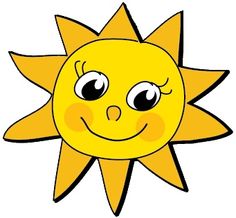 TučňáčciHaló, je karnevalZimní sporty